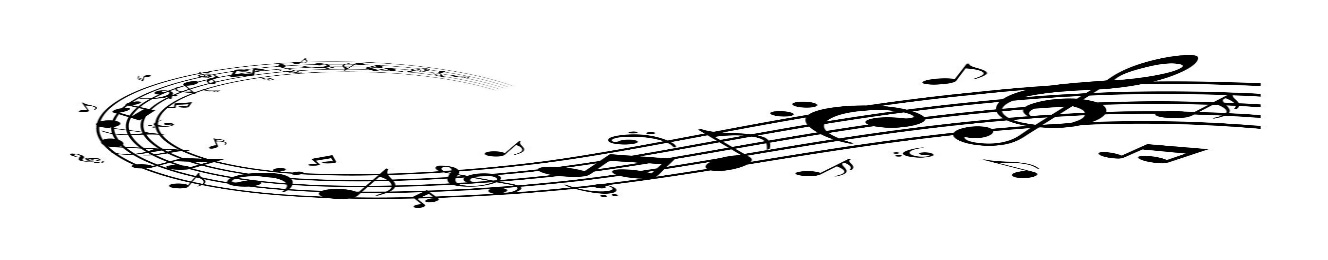 Как знакомить малышей с музыкойЛюбую ли музыку можно слушать ребёнку, всякая ли музыка одинаково полезна вашему малышу?! Во избежание проблем, следуйте простым правилам.Следите за громкостью звука, не включайте музыку громко. Громкий звук приводит ребёнка к нервному возбуждению, учащает сердечные ритмы и повышает кровяное давление. После громкого звука ребёнок будет плохо спать, у него может ухудшиться аппетит. Кроме того, не позволяйте ребёнку пользоваться наушниками, так как в наушниках звук направлен сразу на барабанную перепонку, что усиливает громкость, а также вы не сможете контролировать с какой громкостью ребёнок слушает музыку.Чаще включайте детям классическую музыку. Многочисленные эксперименты показали, что под музыку таких композиторов как Моцарт, Штраус, Шопен, Вивальди, Бетховен дети успокаиваются, хорошо засыпают, лучше развиваются интеллектуально.Минимум низких частот. Соблюдайте это правило, так как, давно известно, что низкочастотные звуки способны влиять на психическое состояние человека не самым лучшим образом, тем более на психику ребенка.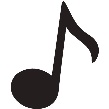 